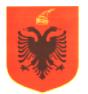 REPUBLIKA E SHQIPËRISËMINISTRIA E SHËNDETËSISË DHE MBROJTJES SOCIALEQËNDRA SHËNDETËSORE __________________________________________ e-mail -  __________________Nr. ________ Prot.				    	                                     ______________, më _________2020LËNDA:  Plani i burimeve njerëzore për Qendrën Shëndetësore  _____________ Qendra shëndetësore _____________ është qendër me shërbim 24 orësh dhe jep shërbim shëndetësor për një popullatë prej 25.172  banorësh, me një siperfaqe mbulimi 82.5 km2.. Në organikën e saj QSH _____________ ka 60 punonjës: 11 Mjek familje ,1 Mjek pediatër ,1 Mjek Imazherist, 40 Infermier të përgjithshëm,1 Teknik imazherist, 1 Teknik laboratori, 1 Ekonomist, 2 Shofer Autoambulance, 2 Sanitare. I Burimet njerëzore sipas organigramës dhe strukturës së shërbimeveEkipi menaxherial:Drejtori, Mjek Familje, e ushtron këtë detyrë jo me kohë te plotë pasi ofron edhe shërbim si Mjeke Familje, Ekonomiste me kohë të plotë Kryeinfermierja dhe infermiere në Konsultorin e Fëmijës Koordinatori i Cilësisë dhe infermiere në kujdesin shëndetësor për fëmijët 0-18 vjeç.Shërbimi i RecepsionitShërbimi i recepsionit ofrohet nga 1 infermiere nga ora 08:00 deri në orën 14:40. Recepsionistja:është përgjegjëse për menaxhimin dhe informimin e të gjithë personave që paraqiten në QSH për të marrë shërbimi përgjigjet telefonatave të 127 nga ora 08:00 deri në orën 14:40 duke bërë lajmërimin përkatës tek ekipi i shërbimit të urgjencës për rastet e urgjencave që vijnë  në QSH, shoqëron pacientin te shërbimi i urgjencës dhe lajmëron mjekun përkatës sipas grafikut të paracaktuar.për çdo konsultë të planifikuar ose jo, të pacientëve invalidë në QSH, i orienton dhe i shoqëron ato dhe familjarët e tyre te dhoma e dedikuar si dhe lajmëron mjekun e familjes përkatës për të realizuar konsultën në këtë ambjentShërbimi i urgjencësShërbimi i urgjencës mbulohet nga një ekip Mjek Familje dhe Infermier.Shërbimi i urgjencës është pjesë e shërbimit të Urgjencës Kombëtare, dmth-në i përgjigjet shërbimeve që vijnë nëpërmjet 127. Numri i telefonit për nevoja të kujdesit mjekësor urgjent nga popullsia e zonës së mbulimit të QSH _____________ është 127.Telefonatave të 127 nga ora 08:00 deri në orën 14:40 i përgjigjet recepsionistja duke bërë lajmërimin përkatës tek ekipi i shërbimit të urgjencës. Telefonatave të 127 pasdite dhe ditët e pushimit i përgjigjen infermieret e shërbimit të urgjencës.Mjekët e Familjes ofrojnë shërbimin e urgjencës mjekësore 24/24 sipas një grafiku mujor të paracaktuar nga Drejtori i QSH-së.Kujdesi infermieror në shërbimin e urgjencës:Urgjencat nga ora 7.00 deri 19.00 jashtë ambjentit të QSH-së mbulohen me rotacion nga 11 infermierët e familjes sipas një grafiku të paracaktuar.Urgjencat në qendër mbulohen nga 10 infermierë të dedikuar vetëm këtij shërbimi sipas një grafiku të paracaktuar nga Drejtori i QSH-së sipas normave më poshtë:4 prej tyre mbulojnë me alternim shërbime vetëm në ambjentet e QSH-së, 2 paradite dhe 2  pasdite dhe6 të tjerët punojnë me shërbim 12 orësh nga 17.00 deri 7.00 në ditët e javës dhe mbulojnë shërbimin e urgjencës në ditët e pushimit (të dielave dhe festave zyrtare) për 24 orë rresht (7.00-7.00) me  2 infermierë në shërbim.Shërbimi i mjekësisë së familjesShërbimi i mjekësisë së familjes ofrohet nga 11 ekipe të Mjekësisë së Familjes. Ekipi i i mjekësisë së familjes përbëhet nga mjeku i familjes dhe infermierja e familjes, infermierja e ambulancës/ave, infermierja e konsultorit të fëmijëve, infermierja e konsultorit të gruas që ofrojnë shërbim në zonën e mbulimit të mjekut të familjes. Për të kontaktuar me ekipin e mjekësisë familjare është në dispozicion nr +355 381 70 050 për çdo pacient të zonës së mbulimit të QSH-së. Thirrjeve të këtij numri nga ora 08:00 deri në orën 14:40 i përgjigjet recpesionistja e cila më pas fton për përgjigje sipas rastit Mjekun/Infermierin e Familjes. Përgjigjet e thirrjeve të këtij numri  pasdite dhe ditët e pushimit ofrohen nga infermieret e shërbimit të urgjencës.Ekipet e mjekësisë  së familjes  ofrojnë shërbimet si më poshtë:Ekipi 1: Lagja 1 Maj me 2241 banorë mbulohet me shërbim shëndetësor nga 1 Mjek Familje dhe 1 Infermier Familje, përgjegjës për kujdesin për të gjithë familjenEkipi 2: Lagja 1 Maj me 2010 banorë mbulohet me shërbim shëndetësor nga1 Mjek Familje dhe 1 Infermier Familje, përgjegjës për kujdesin për të gjithë familjenEkipi 3: Lagja E Re me 2061 banorë  mbulohet me shërbim shëndetësor  nga 1 Mjek Familje dhe 1 Infermier Familje, përgjegjës për kujdesin për të gjithë familjenEkipi 4: Lagja: Naftetari dhe 29 Mari me 2018 banorë mbulohet me shërbim shëndetësor  nga 1 Mjek Familje dhe 1 Infermier Familje, përgjegjës për kujdesin për të gjithë familjenEkipi 5: Lagja  29 Marsi me 2822 banorë mbulohet me shërbim shëndetësor  nga 1 Mjek Familje , 1 Infermier Familje, përgjegjës për kujdesin për të gjithë familjen, 1 infermier në ambulancën 29 Marsi me 500 banorë që ofron shërbim infermieror për të gjitha moshat.Ekipi 6: Lagja Naftetari dhe Dukas-Breg  me 2219 banorë mbulohet me shërbim shëndetësor nga 1 Mjek Familje,1 Infermier Familje përgjegjës për kujdesin për të gjithë familjen dhe 1 Infermier në ambulancën Dukas Breg me 1300 banorë që ofron shërbim infermieror për të gjitha moshat. Ekipi 7: Lagja E Re dhe Banaj me 2155 banorë mbulohet me shërbim shëndetësor  nga 1 Mjek Familje, 1 Infermier Familje, përgjegjës për kujdesin për të gjithë familjen dhe 1 Infermier në ambulancën  Banaj me 1000 banorë që ofron shërbim infermieror për të gjitha moshat.Ekipi 8: Lagja Naftëtari dhe Rrerës me 2015 banorë mbulohet me shërbim shëndetësor  nga 1 Mjek Familje, 1 Infermier Familje, përgjegjës për kujdesin për të gjithë familjen,1 Infermiere në ambulancën Rrerës me 1200 banorë që ofron shërbim infermieror për të gjitha moshat.Ekipi 9: Lagja Grize dhe Kuqar me 2654 banorë mbulohet me shërbim shëndetësor nga 1 Mjek Familje, 1 Infermier Familje përgjegjës për kujdesin për të gjithë familjen, 1 Infermier në ambulancën Grizë me 1850 banorë që ofron shërbim infermieror për të gjitha moshat dhe 1 Infermier në ambulancën Kuqar me 804 banorë që ofron shërbim infermieror për të gjitha moshat.Ekipi 10: Lagja Dukas-Qendër me 2137 banorë mbulohet me shërbim shëndetësor nga 1 Mjek Familje,1 Infermier Familje përgjegjës për kujdesin për të gjithë familjen, 1 Infermier për 1237 që ofron shërbim infermieror për të gjitha moshat , 1 Infermiere në ambulancën Dukas çoban me 500 banorë qe ofron shërbim infermieror për të gjitha moshat, ambulanca Dukas Kripallare me 400 banore ku japin sherbim infermieror per te gjitha moshat infermieret e urgjences se nates me rotacion sipas nje grafiku mujor.Ekipi 11: Lagja Mustafa Matohiti me 1740 banorë mbulohet me shërbim shëndetësore nga 1 Mjek Familje, 1 Infermier Familje, përgjegjës për kujdesin për të gjithë familjen, 1 Infermier ambulance në lagjen Mustafa Matohiti  për 838 banorë ofron shërbim infermieror për të gjitha moshat,1 infermier në ambulancën Ofiçin me 325 banorë që ofron kujdes infermieror për të gjitha moshat dhe 1 Infermier në ambulancën Margëllic me 577 banorë që ofron shërbim infermieror për të gjitha moshat.Kujdesi Shëndetësor për fëmijët 0-18 vjeç:Kujdesi Shëndetësor për fëmijët 0-18 vjeç ofrohet nga:Mjeku Pediatër/Mjeku i Familjes për fëmijë dhe 1 Infermiere për 1100 fëmijë të grup-moshës 0-18 vjeç,Mjekët e Familjes sipas zonës së tyre të mbulimit dheShërbimi i konsultorit të fëmijës (kujdesi për fëmijën e shëndoshë, mirërritja dhe zhvillimi i tij), i cili ofrohet nga:Për lagjen 1 Maj me 400 fëmijë të grupmoshës 0-18 vjeç  shërbimi i konsultorit të fëmijës mbulohet nga 1 infermiere.Për lagjen E Re me 651 fëmijë të grupmoshës 0-18 vjeç shërbimi i konsultorit të fëmijës mbulohet nga 1 infermiere.Për lagjen 29 Marsi  me 562 fëmijë të grupmoshës 0-18 vjeç shërbimi i konsultorit të fëmijës mbulohet nga 1 infermiere.Për lagjen Naftetari me 344 fëmijë të grupmoshës 0-18 vjeç shërbimi i konsultorit të fëmijës mbulohet nga 1 infermiere.Për ambulancën Dukas-Breg me 145  fëmijë të grupmoshës 0-18 vjeç shërbimi i konsultorit të fëmijës mbulohet nga 1 infermiere për të gjitha moshat.Për ambulancën Griz me 346 fëmijë të grupmoshës 0-18 vjeç shërbimi i konsultorit të fëmijës mbulohet nga 1 infermiere për të gjitha moshat.Për ambulancën Rerës me  120 fëmijë të grupmoshës 0-18 vjeç shërbimi i konsultorit të fëmijës mbulohet nga 1 infermiere për të gjitha moshat.Për ambulancën Mustafa Matohiti me 142  fëmijë të grupmoshës 0-18 vjeç shërbimi i konsultorit të fëmijës mbulohet nga 1 infermiere për të gjitha moshat.Për ambulancën Dukas-Qendër me 322 fëmijë të grupmoshës 0-18 vjeç shërbimi i konsultorit të fëmijës mbulohet nga 1 infermiere për të gjitha moshat.Për ambulancën Margëlliç me 61 fëmijë të grupmoshës 0-18 vjeç shërbimi i konsultorit të fëmijës mbulohet nga 1 infermiere për të gjitha moshat.Për ambulancën Banaj me 72  fëmijë të grupmoshës 0-18 vjeç shërbimi i konsultorit të fëmijës mbulohet nga 1 infermiere për të gjitha moshat.Për ambulancën Kuqar me  110 fëmijë të grupmoshës 0-18 vjeç shërbimi i konsultorit të fëmijës mbulohet nga 1 infermiere për të gjitha moshat.Infermjeret me detyrat e Konsultorit të fëmijës referojnë sipas nevojës rastet te Pediatri/Mjeku i Familjes për fëmijë dhe tek Mjeku i Familjes përkatës.Kujdesi shëndetësor për gratë dhe shëndetin riprodhues Kujdesi shëndetësor për gratë dhe shëndetin riprodhues ofrohet nga:Mjekët e Familjes sipas zonës së tyre të mbulimit, dheShërbimi i Konsultorit të gruas dhe shëndetit riprodhues, si më poshtë:Për lagjet: Lagja1 Maj, E Re, 29 Marsi, Naftetari, 2 infermiere ofrojnë shërbim për rreth 70 gra shtatzëana në vit,Për ambulancën Dukas-Breg, 1 infermiere ofron shërbim për rreth 4 gra shtatëzana në vit,Për ambulancën Griz, 1 infermiere për të gjitha moshat ofron shërbim për rreth 13 gra shtatzëna në vit.Për ambulancën Rerës, 1 infermiere për të gjitha moshat ofron shërbim për rreth 4 gra shtatzëna në vit.Për ambulancën Mustafa Matohiti, 1 infermiere për të gjitha moshat ofron shërbim për rreth 10 gra shtatzëna në vit.Për ambulancën Dukas-Qëndër, 1 infermiere për të gjitha moshat ofron shërbim për rreth 19 gra shtatzëna në vit.Për ambulancën Margëllic, 1 infermiere për të gjitha moshat ofron shërbim për rreth 3 gra shtatzëna në vit.Për ambulancën Banaj, 1 infermiere për të gjitha moshat ofron shërbim për rreth 2 gra shtatzëna në vit.Për ambulancën Kuqar, 1 infermiere për të gjitha moshat ofron shërbim për rreth  9  gra shtatzë na në vit.Infermieret me detyrat e Konsultorit të Gruas referojnë sipas nevojës rastet te Mjeku i Familjes përkatës për çdo grua.Shërbimi i Kontrollit mjekësor bazëçdo ditë shërbimi në kontrollin mjekësor bazë ofrohet nga një ekip i përbërë nga1 Infermiere operatore (që hedh të dhënat në kompjuter) dhe 2 infermiere që zbatojnë protokollin klinik të kontrollit mjekësor bazë. Me sistem rotacioni sipas një grafiku të paracaktuar nga Drejtori, detyrën e infermieres operatore e kryejnë 3 infermiere, 2 prej të cilave janë infermiere në Konsultorin e fëmijës dhe 1 është infermiere familje për të gjitha moshat, ndërsa detyrën e infermieres që zbaton protokollin klinik të kontrollit mjekësor bazë e kryejenë 11 infermiere familjeje. Shërbimi i laboratoritShërbimi i laboratorit ofrohet nga një teknik laborant në përputhje me shërbimet laboratorike që parashikon paketa bazë e shërbimeve në KSHP.Shërbimi i ImazherisëShërbimi i imazherisë parashikohet të ofrohet nga një mjek imazherist (i cili mungon që prej 2007) dhe një teknik imazherie. Aktualisht nuk ka në dispozicion  ndonjë aparat radiologjie funksional për këtë shërbim. Shërbimet mbështetëseShërbimet mbështetëse ofrohen nga:Dy (2) shofer auto-ambulance të cilët alternohen me shërbim 24 orësh çdo ditë si më pposhtë:nga ora 08:00 deri në 14:40 janë në shërbim në QSH dhe më pas e ofrojnë këtë shërbim duke qenë në dispozicion me njoftim telefonik nga recepsioni.Dy (2) Sanitare të cilat janë përgjëgjëse për :pastërtinë e ambjentit të brendshëm dhe të jashtëm të QSH-së, përkatësisht 1 Sanitare për katin e parë dhe 1 sanitare për katin e dytë  dhepër menaxhimin e mbetjeve spitalore në zbatim të Rregullores për Kontrollin e Infeksionit  në QSH Nr… prot…., Dt………………(Manuali faqe x).Krahasimi me standardin e burimeve njerëzore në kujdesin shëndetësor parësorPaketa bazë e shërbimeve në KSHP (VKM nr.10, datë 4.2.2015) jep raportin 1 mjek familje për 2500 banorë dhe raportin 1 infermier për 400 banorë. Ky standard nuk përmbushet për infermierët që punojnë në 4 lagjet e qytetit, përkatësisht për ekipet e Mjekësisë së Familjes nr. 1,2,3 dhe 4.II Plani i Burimeve NjerëzorePër një përdorim më të mirë të burimeve njerëzore ekzistuese dhe për të plotësuar nevojat për shërbime që paketa bazë e shërbimeve shëndetësore në KSHP parashikon, në QSH…………….. planifikohet1.Riorganizimi i burimeve ekzistuese për të ngritur Shërbimin e planifikuar në banesë të bazuar te infermieret për të moshuarit dhe të sëmurët kronikë në faza të avancuara të sëmundjes (2020 -2021). 1.1 Zëvendësimi i pozicionit mjek pediatër për fëmijët 0-14 vjeç me pozicionin e një infermieri të dedikuar me kohë të plotë shërbimit në banesë.Ky propozim bazohet: a)Kujdesi mjekësor për të gjithë fëmijët e kësaj grup-moshe mund të ofrohet nga mjekët e familjes sipas zonave përkatëse të mbulimit, siç aktualisht po ofrohet. b)Numri i fëmijëve 0-14 vjeç për të qënë një mjek në dispozicion është i vogël dhe nuk justifikohet me volum pune duke marrë në konsideratë se tashmë shpërndarja ekzistuese e fëmijëvë 0-14 vjeç në secilin Mjek Familje brenda ngarkesës për numrin e banorëve për një MF,  lë një numër të vogël fëmijësh 0-14 vjeç në dispozicion të këtij pozicioni.c)Mjekët e familjes të qendrës tonë kryejnë prej kohësh këtë shërbim  për të gjithë fëmijët e kësaj grup-moshe, pasi ky vend është bosh ose me zëvëndësime të përkohshme që prej 2010. Besojmë se kjo kohë ka vertetuar mjaftueshëm që nuk është efiçente pasja në organikën e QSH _____________ të një mjeku vetëm për fëmijët 0-14 vjeç.1.2 Infermierja e Mjekut pediatër të bëhet koordinatore me kohë të plotë e shërbimit në banesë.Koordinatorja e shërbimit në banesë do të aftësohet për kryerjen e këtij roli të ri.1.3 Përshkrimi i punës së infermiereve në ambulancë të përfshijë ofrimin e shërbimit të planifikuar në banesë. Infermieret e ambulancës do të aftësohen për realizimin si pjesë integrale të aktivitetit rutinë të tyre të ofrimit të shërbimit në banesë.2.Përmirësimi i punës në ekip2.1 Fuqizimi i ekipit të mjekësisë së familjes nëpërmjet rritjes së rolit dhe përgjegjësive të infermiereve të familjes (përfshirë ato të ambulancave) si një potencial për përmirësimin e performancës së gjithë ekipit të Mjekësisë së Familjes.a)Mbajtja e takimeve rutinë në nivel ekipi të MF çdo 2 javë: Mjek familje dhe infermiere që punojnë në të njëjtën zonë mbulimi. Nga data 29 qershor 2020 do të fillohet me 2 ekipe: Ekipi i Dr. ………………………. dhe Dr. ………………... Këto takime do të mundësojnë:ndjekje më të mirë të pacientëve kronikë me Diabet dhe HTA duke filluar me hartimin e planeve individuale të ndjekjes nga MF dhe infermierja, angazhim më të madh të infermjereve të ekipit, dokumentim të aktivitetit infermjeror planifikimin e aktivitetit të tyre për pacientët kronikë (ndjekje, konsulta në distancë, vizita në shtëpi etj) krahas aktivitetit rutinë,planifikimin e vizitave/konsultave te Mjeku i Familjes duke filluar me pacientët kronikë dhe fwmijët përpara aplikimit të vaksinave.Bazuar  në këtë takim, çdo infermiere anëtare e ekipit të MF do të hartojë Planin e saj të punës për dy javë. Në këtë Plan ajo parashikon aktivitetet e zakonshme dhe të pritshme për tu realizuar gjatë çdo dite të një jave dhe kohëzgjatjen e mundshme të tyre.çdo infermiere e ekipit do të ketë një fletore-kalendar për planifikimin e vizitave dhe një fletore-ditar për të dokumentuar në bazë ditore të gjitha aktivitetet që kryhen çdo ditë pune me kohëzgjatjen përkatëse që nga data 29 qershor. b)Analiza e eksperiencës së dy ekipeve të MF (15 shtator) dhe planifikimi për shtrirjen e kësaj përqasjeje për të gjitha ekipet e MF nga data 1 tetor 2020 e në vijim.c) Planifikimi i vizitave/konsultave te Mjeku i Familjes për të gjitha ekipet e MF për pacientët kronikë dhe fëmijët përpara aplikimit të vaksinave nga 1 tetor 2020 e në vijim.2.2.Dokumentimi i aktivitetit që kryen çdo infermiere e familjes dhe infermiere ambulance në zbatim të planit javor përkatës nëpërmjet përfshirjes në praktikën e punës së çdo infermieri të një Ditari ku do të dokumentohen në bazë ditore të gjitha aktivitetet qe kryhen çdo ditë pune me kohëzgjatjen përkatëse që nga data __________. Vizitat në shtëpi do të dokumentohen ne fletë të veçanta të cilat do t’i bashkangjiten kartelës së pacientit në rastin më të parë të aksesit të infermieres për kartelën e pacientit, 1 tetor 2020 e në vijim.2.3.Infermieret e Konsultorit të fëmijës dhe Konsultorit të gruas do të punojnë me vizita dhe/ose aktivitete të planifikuara për fëmijët dhe gratë shtatzëna në qendër, familje apo komunitet. Në bazë të planifikimit të konsultave/vizitave përkatësisht nga Konsultori i fëmijës dhe Konsultori i gruas, Kryinfermjerja do të përcaktojë kur, sa dhe për çfarë shërbimesh të tjera infermierore për Qendrën Shëndetësore do  të angazhohen infermieret e Konsultorit të Fëmijës dhe të Gruas,1 tetor 2020 e në vijim.2.4.Kqyrja e dokumentimit të shërbimit infermieror pas një periudhe 2 mujore të aplikimit të tij nga Kryeinfermierja dhe Koordinatori i Cilësisë, për të njohur me dokumentim: a)volumin e punës dhe llojet e shërbimeve që ofrojnë infermieret. b)nevojat për mbështetje dhe aftësimin për ofrimin e kujdesjeve infermierore në përputhje me përshkrimin e punës dhe të objektivave të performancës në nivel ekipi të mjekësisë së familjes.c) ngarkesën e infermiereve, ku janë rezervat dhe ku ka nevojë për planifikim dhe koordinim më të mirë ndërmjet anëtarëve të ekipit të MF. Në bazë të këtij informacioni kryeinfermierja në bashkëpunim me Koordinatoren e Cilësisë do t’i propozojnë Drejtorit të QSH-së:1) aktivitetet trajnuese me kapacitetet e qendrës përfshirë vizitat mbështetëse mbikqyrëse, dhe jashtë saj si dhe 2) ndryshimet e vogla organizative të shërbimit infermieror dhe jo vetëm, që ndikojnë në një shërbim më të mirë ndaj pacientëve.                                                                                                                                 ………………………..______________________                                            Drejtore 